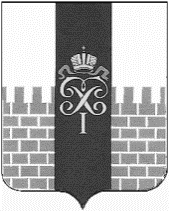 МУНИЦИПАЛЬНЫЙ СОВЕТМУНИЦИПАЛЬНОГО ОБРАЗОВАНИЯ ГОРОД ПЕТЕРГОФПроект РЕШЕНИЕО внесении изменений в решение МС МО г.Петергоф от 28.06.2018 г. № 50 «Об утверждении Положения «О приватизации муниципального имущества муниципального образования город Петергоф» В целях приведения Решения МС МО г. Петергоф от 28.06.2018 г. № 50 «Об утверждении Положения «О приватизации муниципального имущества муниципального образования город Петергоф» в соответствие с действующим законодательством и Уставом внутригородского муниципального образования города федерального значения Санкт-Петербурга город Петергоф Муниципальный Совет муниципального образования город ПетергофР Е Ш И Л:1. Внести в Решение МС МО г. Петергоф от 28.06.2018 г. № 50 «Об утверждении Положения «О приватизации муниципального имущества муниципального образования город Петергоф» с изменениями, внесёнными решениями МС МО г. Петергоф от 22.11.2018 № 84, от 04.03.2021 № 7 (далее -  Решение) следующие изменения:1.1. в наименовании и в абзаце первом преамбулы Решения слова «муниципального образования город Петергоф» заменить словами «внутригородского муниципального образования города федерального значения Санкт-Петербурга город Петергоф»;1.2. в пункте 1 Решения слова «муниципального образования город Петергоф» заменить словами «внутригородского муниципального образования города федерального значения Санкт-Петербурга город Петергоф». 1.3. в Положении «О приватизации муниципального имущества муниципального образования город Петергоф» (далее – Положение):1.3.1. в наименовании и преамбуле Положения слова «муниципального образования город Петергоф» заменить словами «внутригородского муниципального образования города федерального значения Санкт-Петербурга город Петергоф»;1.3.2. в пункте 4 главы 3 Положения слова «о местном бюджете МО г. Петергоф на очередной финансовый год» заменить словами «о местном бюджете МО г. Петергоф на очередной финансовый год и плановый период»;1.3.3. пункт 7 главы 4 Положения изложить в следующей редакции: «7. Порядок заключения договора купли-продажи муниципального имущества по минимально допустимой цене с покупателем либо лицом, признанным единственным участником продажи по минимально допустимой цене, в случае, установленном абзацем вторым пункта 4 Федерального закона от 21.12.2001 N 178-ФЗ "О приватизации государственного и муниципального имущества", устанавливается местной администрацией МО г. Петергоф.»2. Настоящее решение вступает в силу со дня официального опубликования.3. Пункт 1.3.3. настоящего Решения вступает в силу с 1 июля 2024 года.4. Контроль за исполнением настоящего решения возложить на председателя бюджетно-финансового постоянного комитета Муниципального Совета муниципального образования город Петергоф М.А. Кузнецову. Глава муниципального образования город Петергоф, исполняющий полномочия председателя Муниципального Совета                                                                                        А.В. Шифман       2024 года                                                              № 